Little Heath Sixth Form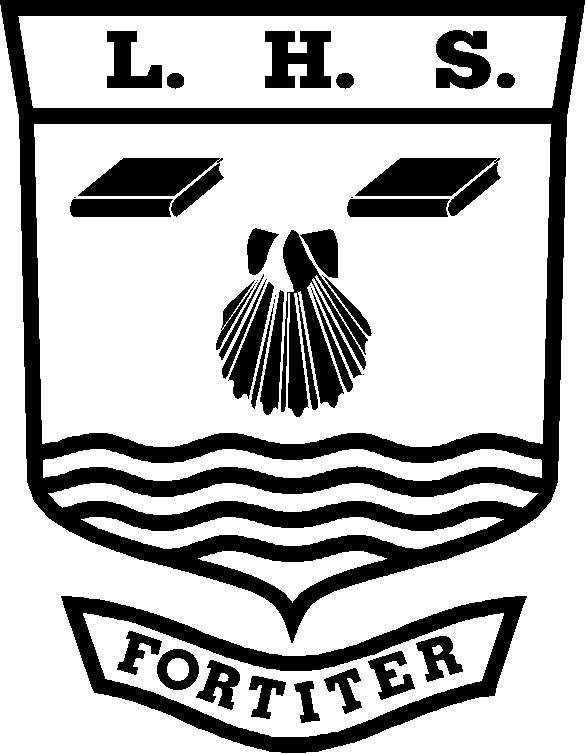 (Subject) Personal Learning ChecklistStudent Name:   ……………………….…………………………………..………KEY:  Red = with difficulty     Amber = not sure    Green = yesGrade tracking:Note: You should discuss this checklist regularly with your subject teacher/mentorUnit 3:Positive Care EnvironmentsUnit Code:6940Minimum Target Grade:Aspirational Target Grade:GCSE Re-Cap (Skills and Knowledge)RedAmberGreenN/ASkills  RedAmberGreenTo address this in my coursework  I will:-Be able to apply knowledge of barriers to access appropriately and accurately to promotion of positive care environmentsBe able to obtain relevant and extensive information from a wide range of sourcesBe able to devise and plan your own methods to obtain information and evidenceBe able to identify and evaluate legislation and explain the practitioner’s and the organisation’s responsibility under the law.Identify and evaluate service-users’ rights and systems of redress.Knowledge/SpecificationAO1  Values and individual rightsDemonstrate knowledge and understanding of therights of service users. Explain the importance of a value base to support  the rights of service-users  that emphasises: • confidentiality• effective communication• anti-discriminatory practice• empowerment	• respect for individual choice, identity, culture and beliefs.AO2  Barriers to accessIdentify, explain and discuss potential barriers to access and their effects. For example:language/communication barriersorganisational barriersemotional barriersgeographical barriers physical barriers.Be able to apply this knowledge appropriately and accurately to the promotion of positive care environments.AO3  Creating a positive environmentResearch and analyse factors that influence the creation of a positive care environment.Analyse and explain at least three ways that organisations can promote a more positive environment through the development and implementation of positive policy and practiceAO4 How society promotes service users’ rightsEvaluate how legislation safeguards and promotes the rights of service users. Analyse and explain organisations' responsibilities under relevant legislation. For example:The Children Act (2004)The Equality Act (2010)The Data Protection Act (1998)The Health And Safety at Work Act (1974)Explain different  methods of redress open to service users including regulatory bodies, tribunals, Ombudsman, the Equality and Human Rights CommissionUse the information on this checklist to make sure you complete all sections of your coursework GradeDateGradeDateGradeDateGradeDateGradeDateGradeDate